Luxury Cover Bandтехнический райдер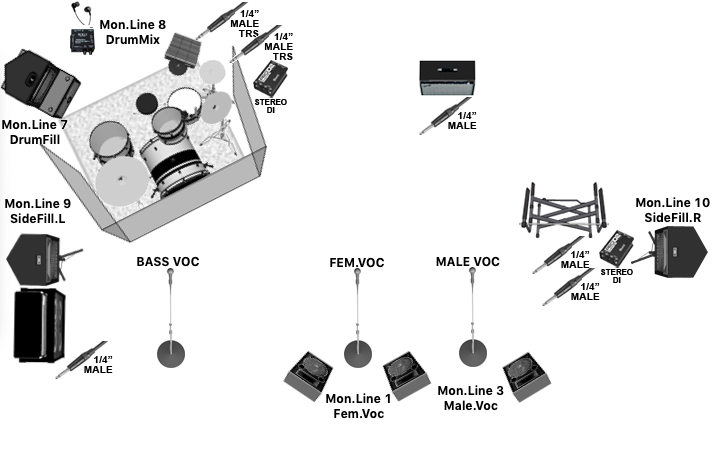   Список оборудования• Система звукоусиления. • Drum pad (привозит группа) или , барабанная установка (полная): Стойки под тарелки - 4 шт., стойка - Hi-Hat, педаль, рабочий, железо, стул, коврик, микрофоны для подзвучки, Drum Shield 2.2 м. , или электронные барабаны флагманские модели. • Цифровой микшерный пульт 32 ch 16 aux. С роутером. • Микшерный пульт для барабанщика  4 channel. • Мониторы напольные (15' >500 w).........   3 шт.• Прострел на стойке (15')……. 2 шт• DrumFill - Cабвуфер с сателлитом для барабанщика ….. 1 шт.  (для небольших залов не нужно) •  In Ear …. 4 шт.  • Духъярусная клавишная стойка … 1 шт.  • Клавишная стойка … 1шт.• Гитарный комбо Marshall DSL 100H/Marshall JVM 210H 100W + Кабинет Randall / Marshall ( 4 динамика ) Стэк должен стоять на подставке высотой 1 м • Bass Amp Head + Bass Combo Amp 2x10  Gallien-Krueger или Ampeg• Стойки для вокальных микрофонов ........  5 шт.  + необходимые стойки для подзвучивания барабанов и гитарного комбо• Микрофоны:Shure sm58 beta .......  2 шт.Radio Shure sm58 beta….. 3 шт.Shure sm57   на стойке к гитарному стэку• Di-Box mono ...............   9 шт. (2x SPDX, 2x клавиши, 1x гитара, 1x бас, 1x BassStation, 2x play back) • Подставка под ноутбук• Пюпитр для нот  ...... 3 шт.• Стойка за гриф под гитару  ...... 2 шт.• Сетевые удлинители на 3 - 4 розетки..........  не менее 5 шт. • Микрофон для Talkback …… 1 шт.INPUT LISTOUTPUT LISTТребуются световые приборы для полноценного концертного освещения.Фермовая конструкция, элеваторы. Световой микшер или DMX ControllerГоловы типа spot или сканера ( 250-575 вт) -6 шт на элеваторахГоловы wash или светодиодные par - 8 шт.Дым машинаLed Par по периметру сцены –12 шт.№InstrMic/DiComent1BD InSENHEISER E 901 / Shure beta 912BD OutSENHEISER E 902 / Shure 523SDSENHEISER E 904/908/Shure 574SDSENHEISER E 904/908/Shure 575Trigger  BDКабель Jack-Jack Di-box6SPDSX LКабель Jack-Jack Di-box7SPDSX RКабель Jack-Jack Di-box8Hi hatAKG 224/451/Shure81/ SENHEISER E 9149Alt Tom 1SM 57/Beta56/SENHEISER E 904/90810Alt Tom 2SM 57/Beta56/SENHEISER E 904/90811FL. Tom 3SM 57/Beta56/SENHEISER E 904/90812O.H. LeftAKG 224/451/Shure81/SENHEISER E 91413O.H. RightAKG 224/451/Shure81/SENHEISER E 91414BASSКабель Jack-Jack   Di-box15BASS Station LКабель Jack-Jack   Di-box16BASS Station RКабель Jack-Jack   Di-box17Guitar Shure SM 57/ SENHEISER E 90618Key LКабель Jack-Jack   Di-box19Key RКабель Jack-Jack   Di-box20SaxРадио СистемаПривозит саксофонист21Vocal 1 (Fem.)Радио Система22Vocal 2 (Male))Радио Система23Vocal 3 (Male)Радио Система24Talk back mic (key) Shure sm58 betaПодается в in earAux 1Female VocACTIVE CABINET 2 pieceAux 2In-ear  Female VocWireless systemAux 3Male VocACTIVE CABINET 1 pieceAux 4In-ear  Male VocWireless system Aux 5In-ear  BassWireless systemAux 6In-ear  KeyWireless systemAux 7Drum FillSubwoofer + Satellite SpeakersAux 8Drums MixerixerXLR Cable + Jack Jack Cable from key Di-Box Aux 9GuitACTIVE CABINET 1 pieceAux 10Side Fill LSatellite SpeakersAux 11Side Fill RSatellite Speakers